23 декабря   приглашаем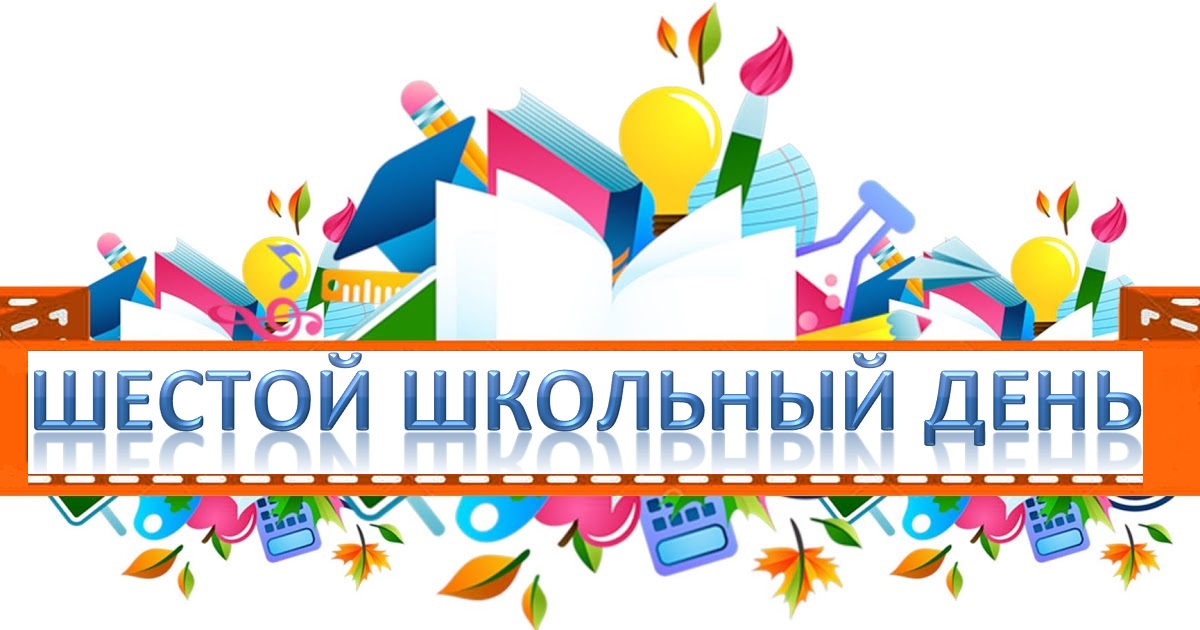 № п/пВремяНазвание мероприятияКл.Место проведенияОтветственный110.00-10.4511.00-11.45Кружок «Географы-краеведы»1.1Фалинская Т.Н.210.00-12.00Выставка поделок «Здравствуй новый год»1-111 этажПилипейко Е.Г.310.00-15.00Бумажный бум1-111 этажКиринская Т.И.411.00-11.45Библиотечный час3 «А»БиблиотекаНикитенко О.В.511.00-11.45Мастер-класс «Новогодняя игрушка»1 «Б»4.3Вашкова Н.Н.611.00-12.00Заседание семейного клубаконференц. залКужелевич О.В.711.40-12.25Кружок «Мой город»3.5Высоцкая Е.В.813.00-15.00Посещение кинотеатра9 «Б»г. МозырьТкач В.В. 912.00-12.45Игровая программа «Семейный калейдоскоп»4 «Б»5.4Тарасевич С.Г.1012.00-12.45Час общения «Традиции моей семьи»4 «Г»5.2Лысенкова Т.П.1112.00-12.45Трудовой десант7 «Б»2.4Мазанович И.В.1212.00-12.45Трудовой десант7 «А»3.5Киринская Е.В.1312.00-12.45Кружок «Эколог»3.2Харланчук Н.П.1412.00-12.45Час общения «Поговорим о бабушках»5 «Г»1.4Зуевская И.А.1512.40-13.2513.40-13.25Кружок «Краевед»Музейн.комн.Мешкова Н.П.1612.00-12.4513.00-13.45Кружок «Патриот»1.4Вишневский В.М.1712.00-12.45 Час общения «Символ дружбы и духовного родства»10 «Б»Прохоренко Е.Н.1814.00-14.45Кружок «ЮПС»1.4Вишневский В.М.1914.00-14.4515.00-15.45Кружок «Танцевальный»Актовый залБондаренко  С.С.2015.30-16.15Посещение бассейна4Г. МозырьЯновский А.Н.2118.00-20.00Кружок «ОФП»С/зал №1Яновский А.Н.